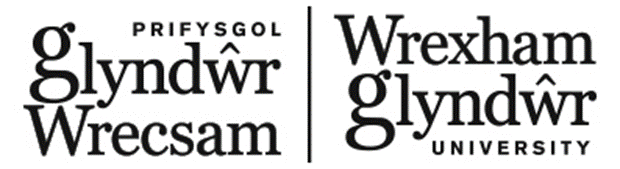 Cynllun Trosglwyddo a Chyflawni Carbon Isel 2022-2026ar gyfer Prifysgol Glyndwr WrecsamCyflwyniadMae'r Cynllun Trosglwyddo a Chyflawni Carbon Isel yn amlinellu'r cynnydd a wnaed gan y Brifysgol i leihau allyriadau carbon ers blwyddyn sylfaen 2009/10 ac yn gosod targedau i'r Brifysgol ddod yn garbon niwtral erbyn 2030 yn unol â thargedau Llywodraeth Cymru ar gyfer y Sector Cyhoeddus.Prif nod y cynllun hwn yw nodi sut y bydd WGU yn cyflawni eu Llwybr at Garbon Niwtral trwy osod amcanion i leihau carbon ar draws y Brifysgol. Bydd y cynllun yn nodi pa gampysau fydd yn cael eu hystyried o ran cwmpas a'r ffynonellau allyriadau a fydd yn cael eu hystyried. Mae’r cynllun yn rhan o Strategaeth Cynaliadwyedd Amgylcheddol y Brifysgol 2018-2025.Y cefndirFel rhan o’r ymdrech fyd-eang i fynd i’r afael â newid yn yr hinsawdd, mae Prifysgol Glyndŵr Wrecsam, yn unol â holl gyflogwyr y sector cyhoeddus, yn ceisio chwarae ei rhan i leihau effeithiau andwyol ar yr amgylchedd drwy leihau allyriadau nwyon tŷ gwydr a hyrwyddo ymddygiad cadarnhaol yn y Brifysgol a'r gymuned ehangach.Gosododd Strategaeth Cynaliadwyedd Amgylcheddol y Brifysgol darged i leihau allyriadau carbon 3% flwyddyn ar ôl blwyddyn erbyn 2020 o waelodlin 2009/10 (lleihad o 28.5% mewn carbon). Rhagorodd y Brifysgol yn sylweddol ar y targed hwn a chyflawnodd ostyngiad o 45% mewn allyriadau carbon cwmpas 1 a 2 ym mlwyddyn academaidd 2020/21 o waelodlin 2009/10. (Gan gynnwys Llety Myfyrwyr Pentref Wrecsam a brynwyd yn 2018)Gosododd y Strategaeth Cynaliadwyedd Amgylcheddol hefyd darged i gyflawni gostyngiad o 15% yn y defnydd o nwy a thrydan erbyn 2020. Yn 2020/21 roedd y Brifysgol wedi lleihau'r defnydd o nwy 8% a'r defnydd o drydan 25% o waelodlin 2009/10. (Gan gynnwys Llety Myfyrwyr Pentref Wrecsam a brynwyd yn 2018)Lleihawyd allyriadau carbon drwy brosiectau effeithlonrwydd ynni, gosod offer ynni effeithlon, gosod paneli solar ffotofoltäig, prynu trydan adnewyddadwy, gwella mesuryddion ynni a thrawsnewid fflyd y Brifysgol yn gerbydau trydan. Nod y cynllun yw nodi’r mesurau a fydd yn cael eu rhoi ar waith i fodloni targedau sero net Llywodraeth Cymru drwy:Gwell effeithlonrwydd ynni drwy gynnal prosiectau i wella perfformiad thermol adeiladau drwy fabwysiadu dull “ffabrig yn gyntaf”.Gwell defnydd o ynni trwy osod offer a chyfarpar carbon isel (e.e. goleuadau LED, inswleiddio, nwyddau gradd A, optimeiddio rheolaethau adeiladu trwy system rheoli adeiladu effeithiol) a systemau i fesur a rheoli ynni yn fwy effeithlonArchwilio a buddsoddi mewn prosiectau gwresogi carbon iselArchwilio a datblygu dulliau cynhyrchu adnewyddadwy ar y safleBydd archwilio ffyrdd y gall datblygiadau newydd a phrosiectau mawr gael rheolaeth carbon a charbon corfforedig isel yn cael ei gynnwys yn y broses o gynllunio prosiectau.Ymgysylltu â staff, myfyrwyr a chymuned y Brifysgol i wella gwybodaeth am newid yn yr hinsawdd a llythrennedd carbon gan arwain at well ymddygiad gan ddeiliaid.Ymgysylltu â’r gymuned ehangach gan arwain drwy esiampl i gefnogi trosglwyddo gwybodaeth i gefnogi’r newid i sero net ledled CymruArwain a chefnogi ymchwil sy'n cefnogi datgarboneiddio'r economiDiffiniadauAllyriadau Cwmpas 1	Allyriadau uniongyrchol o ffynonellau a berchnogir neu a reolir (e.e. gwresogi nwy, Cerbydau'r Brifysgol). Mae allyriadau cwmpas 1 WGU yn cynnwys nwy, tanwydd ar gyfer cerbydau sy'n eiddo i'r Brifysgol a cheir wedi'u llogi, allyriadau nwyon oeryddion sy'n gadael systemau aerdymheru.Allyriadau Cwmpas 2	Allyriadau anuniongyrchol o gynhyrchu trydan, stêm, gwresogi ac oeri a ddefnyddiwyd gan y cwmni adrodd. Mae allyriadau cwmpas 2 WGU yn cynnwys trydan a brynwydAllyriadau Cwmpas 3	Yr holl allyriadau anuniongyrchol eraill sy'n digwydd yng nghadwyn werth cwmni (e.e. dŵr, gwastraff, caffael, cludiant). Mae allyriadau cwmpas 3 WGU ar hyn o bryd yn cynnwys defnydd dŵr, gwaredu gwastraff ac ailgylchu. Mae'r cynllun hwn yn amlinellu'r meysydd lle bydd mesurau cwmpas 3 ychwanegol yn cael eu hystyried gan y Brifysgol.Diagram o Brotocol GHG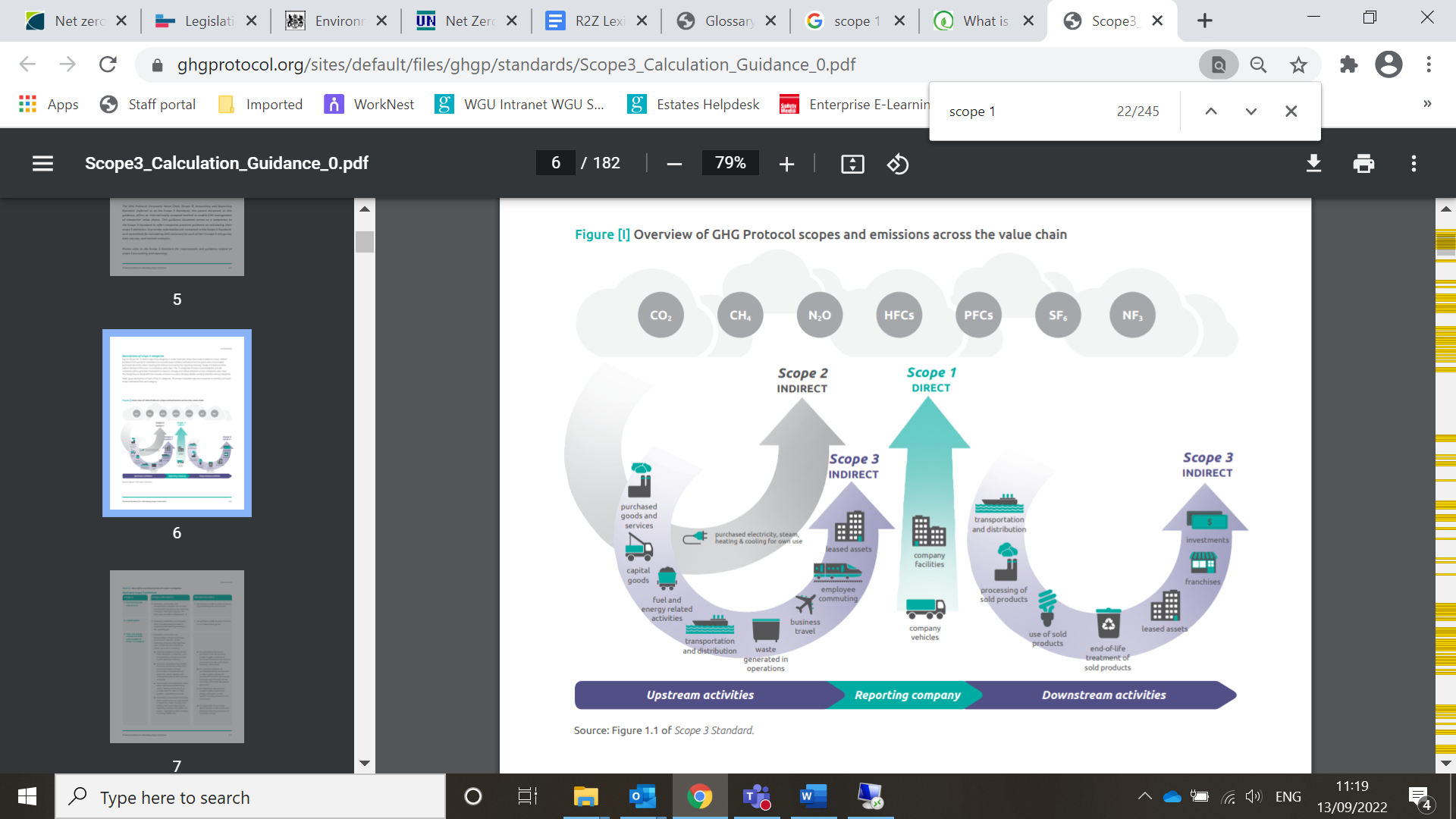 Allyriadau Sero Net/Carbon Niwtral	Mae allyriadau sero net yn cael eu cyflawni pan fydd allyriadau anthropogenig nwyon tŷ gwydr i'r atmosffer yn cael eu cydbwyso gan warediadau anthropogenig dros gyfnod penodol. Datgarboneiddio	Y broses a ddefnyddir gan wledydd, unigolion neu endidau eraill i anelu at fodolaeth dim carbon ffosil. Yn nodweddiadol yn cyfeirio at ostyngiad yn yr allyriadau carbon sy'n gysylltiedig â thrydan, diwydiant a thrafnidiaethCyfwerth â Charbon Deuocsid (CO2e) 	Mesur a ddefnyddir i gymharu’r allyriadau o nwyon tŷ gwydr amrywiol ar sail eu potensial i gynhesu byd-eang. Er enghraifft, y potensial cynhesu byd-eang ar gyfer methan dros 100 mlynedd yw 25, felly mae 1 tunnell o fethan a ryddhawyd yn cyfateb i 25 tunnell o CO2 (wedi'i fesur dros orwel amser 100 mlynedd). Mae CO2 felly yn gweithio fel un “arian cyfred” ar gyfer nwyon tŷ gwydrDal a storio carbon:	Y broses o storio carbon mewn pwll carbon (e.e. pridd, cefnfor neu blanhigion, proses dal carbon diwydiannol ac ati)Cyfrifoldebau4.1	Cyfarwyddwr Gweithredol GweithredoeddCyfrifoldeb gweithredol am y Strategaeth Cynaliadwyedd Amgylcheddol, y Llwybr at Garbon Niwtral a'r Cynllun Trosglwyddo a Chyflawni Carbon Isel Yn gyfrifol am gadeirio'r Gweithgor Gweithredu CynaliadwyeddYn gyfrifol am osod a monitro amcanion a thargedau i gefnogi cyflawniad carbon niwtral erbyn 2030.Cyflwyno adroddiadau a chanlyniadau cysylltiedig i VCB a Bwrdd y Llywodraethwyr4.2	Pennaeth YstadauRheoli Ystad y Brifysgol a gweithredu prosiectau lleihau carbon priodol i gyrraedd y targedau lleihau carbonSicrhau bod data ynni a charbon allweddol yn cael ei adrodd i HESA a Llywodraeth Cymru yn flynyddolRheoli’r broses caffael ynni, gan sicrhau bod allyriadau carbon yn hanfodol i asesiad y contract4.3	Rheolwr Prosiectau CyfalafSicrhau bod adeiladau newydd ac adnewyddiadau yn ystyried egwyddorion adeiladu cynaliadwy yn y cyfnod dylunio, gan werthuso’r agweddau oes gyfan megis carbon ymgorfforedig a charbon mewn defnydd.  Lle bo’n rhesymol ac yn gost-effeithiol, mabwysiadu’r mesurau hyn gan flaenoriaethu egwyddorion “ffabrig yn gyntaf” a lefelau uchel o aerglosrwydd.Annog cyflenwyr a chontractwyr i fabwysiadu arferion cynaliadwy yn ystod y cyfnod adeiladu i leihau'r effeithiau adeiladu a allai gynnwys allyriadau o gludo deunyddiau, effeithiau safle a bioamrywiaeth ar y safle. Sicrhau bod gofynion ynni adeiladau newydd yn cael eu darparu o ffynonellau ynni adnewyddadwy a charbon isel lle bynnag y bo modd, naill ai'n lleol neu drwy fesurau safle cyfan.  Ar gyfer prosiectau adeiladu newydd, dylid bodloni targedau “da iawn” BREAAM yn unol â’r rhai a nodir yn y Strategaeth Cynaliadwyedd Amgylcheddol.4.4	Rheolwr CaffaelCefnogi’r broses caffael ynni, gan sicrhau bod allyriadau carbon yn hanfodol i asesiad y contractSicrhau bod polisïau caffael yn cynnwys gofynion allweddol i ystyried atebion carbon iselGweithio gyda chyflenwyr ar brosiectau gwerth uchel i sicrhau y rhoddir ystyriaeth i leihau allyriadau carbon.4.5	Rheolwr SHECefnogi casglu data, dilysu ac adrodd i fesur cynnydd yn erbyn y targedau yn y cynllunMonitro’r defnydd o ynni a dŵr a darparu adroddiadau rheolaidd i randdeiliaid allweddol yn amlinellu’r cynnydd tuag at statws carbon niwtralCefnogi nodi prosiectau lleihau carbon a'r effaith y gallent ei chael ar allyriadau carbon cyffredinol y Brifysgol.4.6	Gweithgor Gweithredu Cynaliadwyedd a Hyrwyddwyr GwyrddMonitro perfformiad yn erbyn y cynllun trosglwyddo carbon iselCefnogi'r tîm rheoli i gymryd rhan mewn a hyrwyddo ymddygiadau ynni-effeithlon cynaliadwy4.7	Pob RheolwrYn gyfrifol am gymryd rhan mewn a hyrwyddo ymddygiadau ynni-effeithlon cynaliadwyCefnogi cyfleoedd datblygiad proffesiynol sy'n rhoi'r wybodaeth a'r sgiliau i staff gefnogi ymrwymiadau cynaliadwyedd y Brifysgol.4.8	Holl Staff, Myfyrwyr, Contractwyr ac YmwelwyrYmgysylltu â’r broses drawsnewid carbon isel drwy gymryd perchnogaeth mewn meysydd cyfrifoldeb i roi rhaglenni lleihau ynni ar waith ac awgrymu cyfleoedd i wellaGwaelodlin Allyriadau a Pherfformiad Lleihau Carbon5.1	Cyfrifo AllyriadauCyfrifir allyriadau carbon ar gyfer y flwyddyn academaidd - Awst i Orffennaf. Campysau sydd wedi’u cynnwys yn y cwmpas yw:Plas Coch (gan gynnwys llety myfyrwyr Pentref Wrecsam)Regent StreetLlaneurgainCanolfan Opteg, LlanelwyEithriadauMae Canolfan Wyddoniaeth Xplore! wedi'i hepgor yn y data gan eu bod yn rheoli eu contractau ynni eu hunain. (Cywir ym Medi 2022)Nid yw data Cwmpas 3 ar gyfer llety myfyrwyr nad yw'n cael ei reoli gan y brifysgol wedi'i gynnwys ar hyn o bryd.Data Cwmpas 3 ar gyfer gwaredu gwastraff yn llety myfyrwyr Pentref WrecsamMae Prifysgol Glyndŵr yn defnyddio Ynni Arloesol i fonitro’r defnydd o nwy, trydan a dŵr drwy filiau a darlleniadau mesurydd i adrodd am ddefnydd ac anomaleddau bob mis. Mae data arall fel gwastraff, allyriadau oeryddion ffo, defnydd tanwydd cerbydau’r Brifysgol yn cael ei gyfrifo gan ddefnyddio ffynonellau gan gynnwys data cyflenwyr, adroddiadau cynnal a chadw a chofnodion cyllid ac ati.Cyfrifir allyriadau carbon gan ddefnyddio ffactorau trosi NTG Defra ar gyfer y ffynhonnell danwydd berthnasol a'r flwyddyn berthnasolErs y flwyddyn waelodlin bu sawl newid i Ystad y Brifysgol fel yr amlinellir isod:*Nid yw data ynni o Gae Pêl-droed y Cae Ras a Pharc Colliers wedi'i gynnwys yn y data ynni a adroddir isod.Bydd y Brifysgol yn adolygu ansawdd y data o bryd i'w gilydd drwy drydydd parti annibynnol.5.2	Allyriadau Cwmpas 1 a 2Mae allyriadau cwmpas 1 a 2 wedi gostwng yn sylweddol ers y flwyddyn waelodlin. Ym Mlwyddyn Academaidd 2020/21 mae’r gostyngiad yn y defnydd o safleoedd oherwydd y pandemig wedi dylanwadu ar lefelau allyriadau.Tabl 1: Allyriadau Carbon – Holl Adeiladau’r Brifysgol (gan gynnwys llety preswyl)Ym mis Awst 2018, prynodd y Brifysgol flociau llety myfyrwyr Pentref Wrecsam sydd â 320 o ystafelloedd gwely en-suite preifat. Pentref Wrecsam ar hyn o bryd yw'r unig lety a reolir gan y Brifysgol. Tabl 2: Allyriadau Carbon – Llety preswyl yn unig5.3	Allyriadau Cwmpas 3Mae monitro allyriadau Cwmpas 3 o'r flwyddyn waelodlin wedi'i gyfyngu i gyflenwad a gollyngiadau dŵr. Ers 2017/18 mae gwaredu gwastraff ac ailgylchu wedi’i gynnwys yn yr allyriadau Cwmpas 3 a gofnodwyd. Ni osodwyd targed penodol ar gyfer lleihau allyriadau carbon Cwmpas 3 yn y Cynllun Rheoli Carbon blaenorol. Gosododd y Strategaeth Cynaliadwyedd Amgylcheddol darged i leihau defnydd dŵr 15% erbyn 2020 o waelodlin 2009/10 a chyflawnodd y Brifysgol leihad o 50% yn y defnydd o ddŵr yn yr amser hwn (ar ddata gwreiddiol heb gynnwys Pentref Wrecsam). Gosodwyd targed newydd i leihau dŵr 10% erbyn 2025 o waelodlin 2019/20.Mae'r Polisi Rheoli Gwastraff yn gosod targed i ddargyfeirio >95% o wastraff o safleoedd tirlenwi. Yn 2017/18 cafodd 87% o wastraff ei dirlenwi ac mae hyn wedi gostwng i lai na 5% sydd wedi lleihau allyriadau cwmpas 3 yn sylweddol. *Nid yw data Rheoli Gwastraff yn cynnwys data o lety myfyrwyr Pentref WrecsamMae Teithio Busnes gan gynnwys cerbydau busnes, teithiau hedfan a thrafnidiaeth gyhoeddus wedi’i amcangyfrif am y tro cyntaf yn 2023.5.4	Cynnydd yn erbyn Targed Sero Net ar gyfer allyriadau Cwmpas 1 a 2 wedi'i gofnodi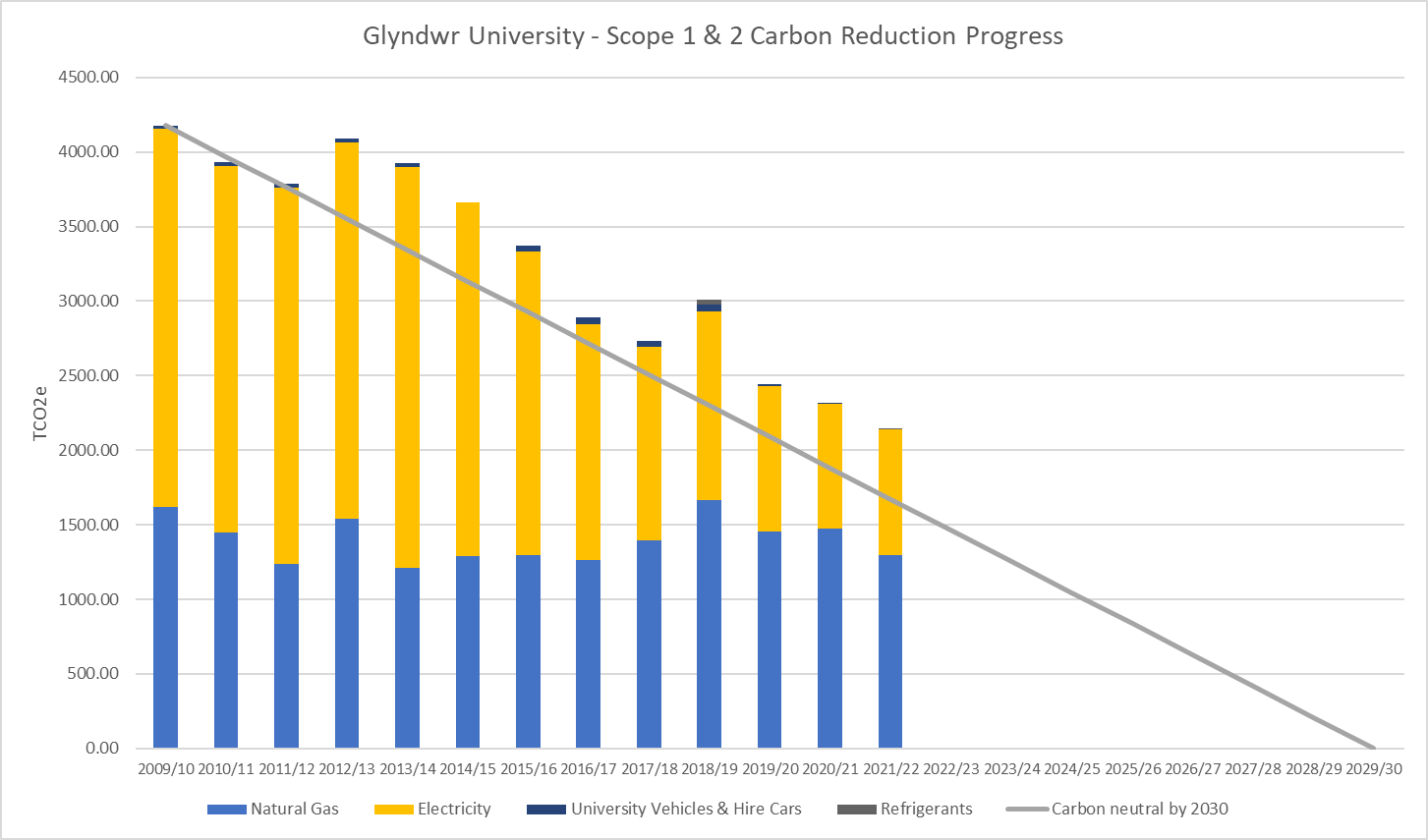 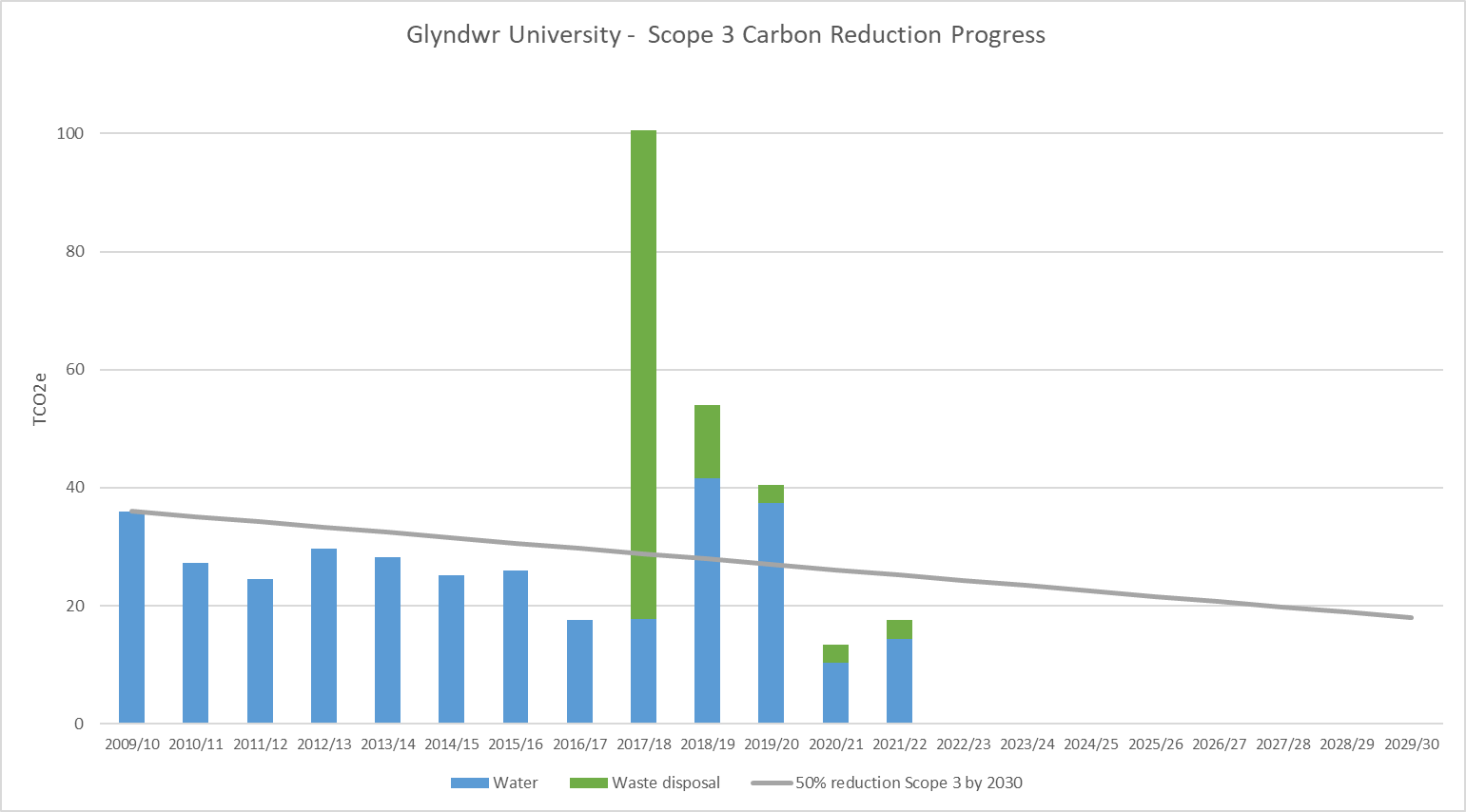 5.5	Dal a Storio CarbonMae gan y Brifysgol ardaloedd o dir agored sy'n gweithredu fel dalfeydd carbon. Mae'r rhan fwyaf o'r tir agored yn Llaneurgain sy'n gartref i ardaloedd o goetir a glaswelltir. Mae ardaloedd eraill ar gampws Wrecsam.Mae’r ffigurau yn y tabl isod yn amcangyfrifon gorau o faint tir a chymerir y ffactor allyriadau o Ganllaw Adrodd Sector Cyhoeddus Cymru.6	Targedau 2022-2025Mae gan y Brifysgol darged i ddod yn garbon niwtral ar gyfer allyriadau Cwmpas 1 a 2 erbyn 2030 a deall ein Cwmpas 3 yn well erbyn 2026. Er mwyn cyrraedd y targed carbon niwtral ar y llinell amser hon mae'r Brifysgol yn anelu at leihau allyriadau carbon net Cwmpas 1 a 2 5% yn flynyddol o waelodlin 2009/10.7	Cymorth ariannolFel rhan o'r broses cynllunio cyllideb flynyddol, bydd adnoddau ariannol yn cael eu hadolygu a'u dyrannu i sicrhau bod targedau cyflawni carbon isel yn cael eu cyrraedd. Bydd costau cysylltiedig ar gyfer gweithredu gweithgareddau/prosiectau carbon isel yn cael eu neilltuo i ganolfan gost briodol y prosiect.Yn ogystal â chyllid y Brifysgol, byddwn yn mynd ar drywydd ffynonellau cyllid eraill.Bydd allbynnau prosiectau a chyflawniadau lleihau carbon o brosiectau a gwblhawyd yn cael eu mesur a'u hadrodd fel rhan o'r adroddiad cynaliadwyedd amgylcheddol blynyddol.8	AdroddBydd perfformiad lleihau carbon a chynnydd yn erbyn y targedau presennol yn cael eu monitro a'u hadrodd yng Nghyfarfodydd Chwarterol y Gweithgor Gweithredu Cynaliadwyedd, dan Gadeiryddiaeth y Cyfarwyddwr Gweithredol Gweithredoedd. Bydd SAWG yn adrodd ar gynnydd i'r Pwyllgor SHE, sydd yn ei dro yn adrodd i'r Pwyllgor Pobl a Diwylliant.Adroddir ar leihau allyriadau carbon a pherfformiad ynni yn yr Adroddiad Strategaeth Cynaliadwyedd Amgylcheddol blynyddol, a fydd ar gael i'r cyhoedd yn y Gymraeg a'r Saesneg. Bydd adroddiadau blynyddol yn cynnwys:Cynnydd o flwyddyn i flwyddyn ac allyriadau carbon y 3 blynedd flaenorolManylion prosiectau a gwblhawyd yn y flwyddyn adroddAllyriadau cwmpas 1 a 2 fesul FTEAllyriadau cwmpas 1 a 2 fesul m2Allyriadau cwmpas 1 a 2 fesul trosiant grosAllyriadau cwmpas 1 a 2 fesul gwelyCwmpas 3 – teithio busnesAdroddir ar brosiectau penodol a rhaglenni lleihau ynni yn unol â'r amcanion a nodir yn y targedau a nodir uchod. Bydd prosiectau'n cael eu blaenoriaethu, gan gynnwys amserlen, costau cyfalaf, arbedion a ragwelir a chyfnodau ad-dalu a gofynion ar gyfer unrhyw adnoddau ychwanegol.Bydd tudalennau Cynaliadwyedd gwefan y Brifysgol yn cael eu diweddaru gyda chynnydd tuag at gyflawni carbon niwtral.9	CyfeirnodauStrategaeth Cynaliadwyedd Amgylcheddol 2018-2025Llwybr i ddatgarboneiddio erbyn 2030Strategaeth Ystadau ac Amgylchedd Dysgu - Campws 2025Adroddiad Blynyddol Ystadau – yn crynhoi cynnydd o flwyddyn i flwyddynPolisi Rheoli Carbon CCAUCCenhadaeth Ddinesig WGUPENNAWD RHEOLIPENNAWD RHEOLIPENNAWD RHEOLIPENNAWD RHEOLIAdranDiogelwch, Iechyd a'r Amgylchedd (SHE)Diogelwch, Iechyd a'r Amgylchedd (SHE)Diogelwch, Iechyd a'r Amgylchedd (SHE)AwdurJ ThomasJ ThomasJ ThomasAdolygwyd ganPwyllgor SAWG/SHEPwyllgor SAWG/SHEPwyllgor SAWG/SHEAwdurdodwyd ganCyfarwyddwr Gweithredol GweithredoeddCyfarwyddwr Gweithredol GweithredoeddCyfarwyddwr Gweithredol GweithredoeddRhif Rheoli DogfennauPLEST2223028PLEST2223028PLEST2223028Dogfen wedi'i disodliPLEST1418008PLEST1418008PLEST1418008Rhif Fersiwn1 Pwyllgor CymeradwyoVCBDyddiad cymeradwyo31.10.22Rhif cofnod21.16.03StatwsCymeradwywydDyddiad GweithreduTachwedd 22Cyfnod Cymeradwyaeth3 blyneddDyddiad AdolyguTachwedd 25Rwyf wedi cynnal prawf asesiad o'r effaith ar gydraddoldeb i helpu i ddiogelu rhag gwahaniaethu a hyrwyddo cydraddoldeb. Rwyf wedi ystyried effaith y Polisi/Strategaeth/Gweithdrefn (dileer fel y bo’n briodol) ar y Gymraeg a’r ddarpariaeth Gymraeg yn y Brifysgol. DyddiadManylion adeiladuCam gweithreduAwst 2010Llety Hostel Plas Coch Wedi cauMawrth 2011Canolfan y Plentyn, Teulu a ChymdeithasAgorwydAwst 2011Cae Ras Stadiwm Pêl-droed a Maes Hyfforddi Parc Colliers* Wedi'i gaffaelHydref 2011Canolfan y Diwydiannau CreadigolAgorwydAwst 2016Stadiwm Pêl-droed Cae Ras*Prydles tymor hirAwst 2018Llety Myfyrwyr Pentref WrecsamWedi'i gaffaelMai 2019 Maes Hyfforddi Parc Colliers*Prydles tymor hirGorffennaf 2019Pentre'r MyfyrwyrWedi cauAwst 2020Llety Corbishley Hall Wedi cauHydref 2021Pentref Myfyrwyr a Hostel Plas Coch (Chwarter y Gogledd) Wedi gwerthuMehefin 2022Cae Ras Stadiwm Pêl-droed a Maes Hyfforddi Parc Colliers*Wedi gwerthuBlwyddynCwmpas 1 tCO2eCwmpas 1 tCO2eCwmpas 1 tCO2eCwmpas 2 tCO2eCyfanswm Cwmpas Allyriadau 1 a 2Gwir Ostyngiad o'r waelodlinBlwyddynNwyOergellFflyd TrydanCyfanswm Cwmpas Allyriadau 1 a 2Gwir Ostyngiad o'r waelodlinGwaelodlin 2009/101621Dim data2625324179Gwir Ostyngiad o'r waelodlin2010/111450Dim data2624573934-6%2011/121238Dim data2625203784-10%2012/131540Dim data2625234089-2%2013-141214Dim data2626843924-6%2014/151288Dim dataDim data23713659-12%2015-161296Dim data4120353372-19%2016-171263Dim data4815832894-31%2017/18139603513002731-35%2018/191503324611892769-34%2019/2012840158962194-47%2020/211327057712103-50%2021/2211470.2711.227791938-54%Pentref WrecsamPentref WrecsamPentref WrecsamPentref WrecsamPentref WrecsamBlwyddynCwmpas 1 Allyriadau tCO2eCwmpas 2 allyriadau tCO2eCyfanswm allyriadau tCO2eGostyngiad Gwirioneddol o Waelodlin 2018/192018/19163.1375.24238.372019/20172.0076.26248.26+4%2020/21150.5262.79213.31-13%2021/22151.8863.79215.67-11%BlwyddynCwmpas 3 tCO2eCwmpas 3 tCO2eCwmpas 3 tCO2eCwmpas 3 tCO2eCwmpas 3 tCO2eCwmpas 3 tCO2eCyfanswm Cwmpas 3 tCO2e a GofnodwydBlwyddynCyflenwi a Gollwng Dŵr% Dŵr Lleihau Carbon*Rheoli Gwastraff% Gwastraff Lleihau Carbon% Teithio Budnes%Teithio Lleihau CarbonCyfanswm Cwmpas 3 tCO2e a GofnodwydGwaelodlin 2009/1036362010/1127-24%272011/1225-22%252012/1330-18%302013-1428-21%282014/1525-30%252015-1626-28%262016-1718-51%182017/1818-51%831012018/1931-13%12-85%442019/2027-25%3-96%302020/217-80%3-96%102021/2210-73%3-96%2313LleoliadDefnydd TirMath o BriddAreaFfactor Allyriadau kg/haCyfanswm yr Allyriadau tCO2eLlaneurgainCoetir llydanddail cymysgOrganig12 ha-7.27-87.211LlaneurgainGlaswelltir heb ei wellaMwyn16 ha-1.44-WrecsamGlaswelltirOrganig3 ha+0.02+0.039CyfanswmCyfanswmCyfanswmCyfanswmCyfanswm-110.224GweithgareddMesurauTargedau/ Cerrig milltirArweinydd/CyfrannwrAdeiladauAdeiladauAdeiladauAdeiladauGwella effeithlonrwydd ynni ar draws pob campwsCynnal arolwg o gyflwr yr ystad i nodi cyfleoedd ar gyfer prosiectau effeithlonrwydd ynni. Arolwg effeithlonrwydd i gwmpasu Campws Plas Coch i ddechrau ac yna campysau eraillPlas Coch 2022Pennaeth YstadauGwella effeithlonrwydd ynni ar draws pob campwsCynllun yn ei le ar gyfer gwaith gwella adeiladau wedi'i drefnu i wella effeithlonrwydd ynni adeiladau'r Brifysgol  2023Pennaeth YstadauGwella effeithlonrwydd ynni ar draws pob campwsCynllun yn ei le ar gyfer ailosod offer aneffeithlon ar gyfer peiriannau ac offer hynod effeithlon 2023Pennaeth Ystadau/Rheolwr Prosiectau CyfalafGwella effeithlonrwydd ynni ar draws pob campwsAdolygu mesuryddion ar draws pob adeilad >1000m2 a datblygu cynllun gwella yn ôl yr angen2023Pennaeth Ystadau/Rheolwr SHEDileu systemau gwresogi nwy Cynnal ymarfer cwmpasu ar gyfer prosiectau gwres carbon isel a chynlluniau gwresogi adnewyddadwy2023Pennaeth Ystadau/Rheolwr Prosiectau CyfalafDileu systemau gwresogi nwy Bydd strategaeth gwres adnewyddadwy yn cael ei chyflwyno2026Pennaeth YstadauAdeiladau Anodd eu DatgarboneiddioCynllun trawsnewid a chyflawni carbon isel yn cael ei ddatblygu ar gyfer adeiladau anodd eu datgarboneiddio2023Pennaeth Ystadau/Rheolwr Prosiectau CyfalafAdeiladau Anodd eu DatgarboneiddioDatblygu cynigion cadarn ac achosion busnes ar waith ar gyfer mathau o adeiladau sy’n anodd eu datgarboneiddio2026Pennaeth Ystadau/Rheolwr Prosiectau CyfalafRheoli systemau aerdymheru yn lle rhai sy'n symud aer ac addasiadau adeiladau eraill i leihau'r defnydd o oergelloeddYr holl unedau presennol i'w hadolygu erbyn 2025 ac unedau diangen neu amhriodol yn cael eu haddasu, eu dileu neu eu disodli2025Rheolwr Contractau a ChydymffurfiaethSafonau Adeiladau NewyddProsiectau adeiladu newydd i fodloni safonau “da iawn” BREAAM a phob prosiect adnewyddu >£500k i fodloni “da” fel y nodir yn y Strategaeth Cynaliadwyedd AmgylcheddolAr waithRheolwr Prosiectau CyfalafSafonau Adeiladau NewyddDatblygu safonau carbon isel a galwedigaethol ar gyfer adeiladau2023Rheolwr Prosiectau Cyfalaf/Pennaeth YstadauGwella effeithlonrwydd dŵrMeincnodi defnydd dŵr yn erbyn sefydliadau tebyg eraill a datblygu cynllun effeithlonrwydd dŵr2023Rheolwr SHEGwella effeithlonrwydd dŵrCynnwys mesurau effeithlonrwydd dŵr (e.e. cynlluniau dŵr llwyd/dŵr glaw) fel rhan o unrhyw brosiect adeiladu newydd neu brosiect adnewyddu adeilad sylweddolAr waithRheolwr Prosiectau CyfalafSymudedd a ThrafnidiaethSymudedd a ThrafnidiaethSymudedd a ThrafnidiaethSymudedd a ThrafnidiaethFflyd Prifysgol a Theithio BusnesSicrhau bod pwyntiau gwefru cerbydau trydan ar gael i’w defnyddio gan staff, myfyrwyr ac aelodau’r cyhoedd sy’n defnyddio’r campws2022Pennaeth YstadauFflyd Prifysgol a Theithio BusnesTrawsnewid cerbydau sy’n eiddo i’r Brifysgol i gerbydau allyriadau isel iawn drwy gael gwared ar gerbydau tanwydd ffosil neu drefniadau amgen i ddatgarboneiddio’r fflyd2025Rheolwr CyfleusterauFflyd Prifysgol a Theithio BusnesParhau i annog y defnydd o EVs y Brifysgol wrth deithio ar fusnes y Brifysgol. Meincnodi'r teithiau cysylltiedig â gwaith a wneir gan ddefnyddio cerbydau tanwydd ffosil2023Pennaeth YstadauCynlluniau Teithio i'r BrifysgolHyrwyddo cyfleoedd ar gyfer teithio llesol megis llogi beiciau, cynllun prynu beiciau i weithwyr, trên, bws Yn flynyddolRheolwr SHECynlluniau Teithio i'r BrifysgolGosod pwyntiau gwefru beiciau trydan mewn lleoliadau allweddol2024Pennaeth YstadauCynlluniau Teithio i'r BrifysgolGweithio gydag awdurdodau lleol ac Undeb y Myfyrwyr i ddatblygu Strategaeth Teithio Llesol a fydd yn cwmpasu iechyd, lles a chynaliadwyeddErbyn 2026Rheolwr CyfleusterauCynlluniau Teithio i'r BrifysgolYmrwymo i ddulliau trafnidiaeth iachach a mwy cynaliadwy drwy lofnodi Siarter Teithio Iach yn gyhoeddusErbyn 2026Cyfarwyddwr Gweithredol GweithredoeddMesur effeithiau gweithgaredd cwmpas 3 yn wellAsesu allyriadau o deithiau busnes gan gynnwys hedfan, rheilffordd a fflyd lwyd. 2025Rheolwr SHE/CyllidMesur effeithiau gweithgaredd cwmpas 3 yn wellAsesu effaith cymudo staff a myfyrwyr trwy arolwg pwls blynyddol. 2023Rheolwr SHE/ADCaffaelCaffaelCaffaelCaffaelGwella prosesau caffael i ystyried perfformiad datgarboneiddio fel rhan o'r broses dyfarnu contractByddwn yn Nodi ein categori o faes gwariant gyda CO2e uchel / canolig Erbyn 2023Cynghorydd CaffaelGwella prosesau caffael i ystyried perfformiad datgarboneiddio fel rhan o'r broses dyfarnu contractByddwn yn archwilio sut y gellir defnyddio ein contractau presennol i weithredu ar leihau CO2e Erbyn 2023Cynghorydd CaffaelGwella prosesau caffael i ystyried perfformiad datgarboneiddio fel rhan o'r broses dyfarnu contractByddwn yn adolygu ac yn diwygio ein polisïau a’n gweithdrefnau caffael er mwyn hyrwyddo lleihau carbon drwy gydol y cylch bywyd caffael.Erbyn 2023Cynghorydd CaffaelGwella prosesau caffael i ystyried perfformiad datgarboneiddio fel rhan o'r broses dyfarnu contractByddwn yn ei gwneud yn ofynnol i bob cynigydd gyflwyno Cynllun Lleihau Carbon ar dendrau gwerth uchel perthnasol i sicrhau bod darpar gyflenwyr yn canolbwyntio ar leihau CO2e.Erbyn 2026Cynghorydd CaffaelGwella prosesau caffael i ystyried perfformiad datgarboneiddio fel rhan o'r broses dyfarnu contractAr sail canfyddiadau'r adolygiad caffael penderfynwch pa allyriadau cwmpas 3 eraill y dylid eu mesur a'u cofnodi2024Cyfarwyddwr Gweithredol Gweithrediadau/Pennaeth YstadauDefnydd TirDefnydd TirDefnydd TirDefnydd TirGwrthbwyso a bioamrywiaethCyfrifo statws a photensial atafaelu tir o dan berchnogaeth y brifysgol 2023Pennaeth YstadauGwrthbwyso a bioamrywiaethMae defnydd tir y Brifysgol yn cael ei adolygu ac mae cynlluniau ar waith i wella defnydd tir trwy gysylltu cynefinoedd presennol, creu coetir, adfywio naturiol ac adfer cynefinoedd i warchod bioamrywiaeth yn unol â’r cynllun bioamrywiaeth2026Rheolwr Cyfleusterau/Rheolwr Safle LlaneurgainGwrthbwyso a bioamrywiaethMae prosiectau ymchwil ar waith i annog ac ysgogi ymagweddau arloesol at y sector garddwriaeth/diogelwch bwyd ledled Cymru2022Garddwriaeth CymruLlesCysylltu pobl â byd natur trwy gyflawni prosiectau ar dir y Brifysgol o amgylch creu coetir ac adfer cynefinoedd2023Rheolwr Safle LlaneurgainLlywodraethu a chynllunio ynniLlywodraethu a chynllunio ynniLlywodraethu a chynllunio ynniLlywodraethu a chynllunio ynniYstyried effaith carbon neu bob penderfyniad sefydliadol mawrSicrhau bod mentrau, strategaethau a phrosiectau mawr yn unol â thargedau carbon sero ac ymrwymiadau cynaliadwyedd y BrifysgolAr waithVCBCynyddu cynhyrchiant trydan ar y safle flwyddyn ar ôl blwyddynDatblygu astudiaethau dichonoldeb a chytuno ar gynllun mesuradwy ar gyfer targedau cynhyrchu ynni erbyn 2026-20302024Rheolwr Prosiectau CyfalafDatblygu cynllun clir a chyraeddadwy ar gyfer cyflawni CO2e carbon niwtral yn llawn erbyn 2030 a chamau sylweddol ar gyfer lleihau effaith cwmpas 3Gwneud y defnydd gorau o ofod ar draws y Brifysgol drwy gynllunio gofod yn effeithlon, gan gynnwys rhannu swyddfeydd, gweithio o bell a mabwysiadu llwyfannau digidol effeithiol i gefnogi’r ffordd newydd hon o weithio.2023Pennaeth Ystadau/Rheolwr Prosiectau Cyfalaf/Cyfarwyddwr TGY Genhadaeth DdinesigY Genhadaeth DdinesigY Genhadaeth DdinesigY Genhadaeth DdinesigHyrwyddo lleihau carbon trwy wybodaeth, addysg a hyfforddiantHyrwyddo ymwybyddiaeth o ynni a dŵr i annog staff a myfyrwyr i fod yn fwy ymwybodol o ddefnydd 2023Rheolwr SHEHyrwyddo lleihau carbon trwy wybodaeth, addysg a hyfforddiantCynnig addysg effeithiol mewn lleihau carbon i'r gymuned ehangach sy'n galluogi sefydliadau lleol i gwrdd â'r her sero net 2025FAST/Enterprise